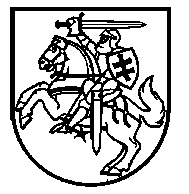 ŠVIETIMO INFORMACINIŲ TECHNOLOGIJŲ CENTRO DIREKTORIUSĮSAKYMASDĖL ŠVIETIMO INFORMACINIŲ TECHNOLOGIJŲ CENTRO DIREKTORIAUS  2012 M. VASARIO 1 D.  ĮSAKYMO NR. V1-10 ,,DĖL PAGRINDINIO UGDYMO PASIEKIMŲ PATIKRINIMO DALYKŲ KLASIFIKATORIAUS PATVIRTINIMO” PAKEITIMO2018 m. sausio 10 d.  Nr. V1- 4P a k e i č i u Pagrindinio ugdymo pasiekimų patikrinimo dalykų klasifikatorių, patvirtintą  Švietimo informacinių technologijų centro direktoriaus 2012 m. vasario 1 d. įsakymu Nr. V1-10 ,,Dėl Pagrindinio ugdymo pasiekimų patikrinimo dalykų klasifikatoriaus patvirtinimo”, ir išdėstau jį nauja redakcija:,,ŠVIETIMO INFORMACINIŲ TECHNOLOGIJŲ CENTRO DIREKTORIUSĮSAKYMASDĖL PAGRINDINIO UGDYMO PASIEKIMŲ PATIKRINIMO DALYKŲ KLASIFIKATORIAUS PATVIRTINIMOVadovaudamasis Lietuvos Respublikos švietimo ir mokslo ministrės 2017 m. spalio 23 d. įsakymu Nr. V-813 ,,Dėl Švietimo ir mokslo ministro 2011 m. gruodžio 30 d. įsakymo Nr. V-2558 „Dėl Pagrindinio ugdymo pasiekimų patikrinimo organizavimo ir vykdymo tvarkos aprašo patvirtinimo“ pakeitimo“,t v i r t i n u  Pagrindinio ugdymo pasiekimų patikrinimo dalykų klasifikatorių (pridedama).”Švietimo informacinių technologijų centro direktorius                                         Vaino BrazdeikisPAGRINDINIO UGDYMO PASIEKIMŲ PATIKRINIMO DALYKŲ KLASIFIKATORIUSKlasifikatoriaus reikšmės:Kodo struktūra:I skaitmuo nurodo ugdymo sritį (3-matematika; 1-kalbos);II skaitmuo nurodo  1- visose Lietuvos Respublikos mokyklose vykdomą patikrinimą); 2- tautinės mažumos mokyklose gimtosios kalbos patikrinimą;III skaitmuo nurodo 5-pagrindinio ugdymo pasiekimų patikrinimą;IV skaitmuo nurodo 0- pasiekimų patikrinimas visose mokyklose; pasiekimų patikrinimas mokyklose, kuriose: 2-mokomoji kalba rusų; 3-mokomoji kalba lenkų; 4-mokomoji kalba baltarusių; 7-mokomoji kalba vokiečių;V-VI skaitmenys siejami su įrašo istorija ir nurodo klasifikatoriaus įrašų aktualumą (jei pirmieji keturi skaitmenys sutampa, tai galiojantis įrašas yra tas, kurio paskutiniųjų V-VI skaitmenų skaičiaus reikšmė didesnė).__________________________PatvirtintaŠvietimo informacinių technologijų centro direktoriaus 2018 m.          d.                                                                      įsakymu Nr. V1 -       Klasifikatoriaus pavadinimas lietuvių kalbaPagrindinio ugdymo pasiekimų patikrinimo dalykaiKlasifikatoriaus pavadinimas anglų kalbaBasic education exam subjectsKlasifikatoriaus pavadinimo lietuvių kalba abėcėlinė santrumpaKL_MOK_PUPPEGZAMKlasifikatoriaus paskirtisPagrindinio ugdymo pasiekimų patikrinimo  (toliau – PUPP) suskirstymas dalykais pagal Pagrindinio ugdymo programos dalykus, kurie įtraukti į PUPP Klasifikatoriaus tipasTarpinstitucinisKlasifikatoriaus rengėjo pavadinimasŠvietimo informacinių technologijų centras, Nacionalinis egzaminų centrasEil. Nr.KodasPavadinimas lietuvių kalbaPavadinimas anglų kalbaAprašymas1.315012Matematika MatematicsMatematikos dalyko pagrindinio ugdymo pasiekimų privalomasis patikrinimas2.115013Lietuvių kalba ir literatūraLithuanian language and literatureLietuvių kalbos ir literatūros pagrindinio ugdymo pasiekimų privalomasis patikrinimas 3.125213Gimtoji kalba (rusų)Native language (Russian)Rusų kalbos (gimtosios) dalyko pagrindinio ugdymo pasiekimų  pasirenkamasis patikrinimas rusų kalba mokomoje mokykloje 4.125313Gimtoji kalba (lenkų)Native language (Polish)Lenkų kalbos (gimtosios) dalyko pagrindinio ugdymo pasiekimų  pasirenkamasis patikrinimas lenkų kalba mokomoje mokykloje 5.125413Gimtoji kalba (baltarusių)Native language(Byelorussians)Baltarusių kalbos (gimtosios) dalyko pagrindinio ugdymo pasiekimų  pasirenkamasis patikrinimas baltarusių kalba mokomoje mokykloje 6.125713Gimtoji kalba (vokiečių)Native language(German)Vokiečių kalbos (gimtosios) dalyko pagrindinio ugdymo pasiekimų  pasirenkamasis patikrinimas vokiečių kalba mokomoje mokykloje 